УДК 005; 303.732С.В. ГУЛЬ, С.И. МАТОРИНS.V. GUL, S.I. MATORINФОРМАЛИЗАЦИЯ МОДЕЛИ ТРЕХМЕРНОЙ БАЗЫ ЗНАНИЙ FORMALIZING A THREE-DIMENSIONAL KNOWLEDGE BASE В статье рассматривается модель базы знаний, основанная на трехмерной классификации и системно-объектном подходе «Узел-Функция-Объект». Представлено ее формальное описание средствами дескрипционной логики. Описаны процедуры использования базы знаний для прогнозирования и поддержки управления.Ключевые слова: трехмерная база знаний, системно-объектный подход «Узел-Функция-Объект», системы-классы, системы явления.The article considers a knowledge base model based on a three-dimensional classification and the system-object approach "Unit-Function-Object". Its formal description by means of descriptive logic is presented. The procedures for using the knowledge base for forecasting and management support are described.Keywords: three-dimensional knowledge base, system-object approach "Unit-Function-Object", systems-classes, systems of phenomena.В настоящее время разработаны десятки способов представления знаний, однако, до конца решить задачу обеспечения осмысленной обработки представляемых знаний и их однозначной интерпретации программными системами, пока, не удалось [1-3]. Таким образом, задача создания новых методов представления и моделирования знаний является актуальной.В работе [4] авторами предложен способ построения трехмерной концептуальной классификационной модели, позволяющий создать модель трехмерной базы знаний, не имеющую некоторых недостатков, свойственных традиционным способам представления знаний. Данный способ основан на системно-объектном подходе «Узел-Функция-Объект» к построению классификаций.Рассмотрим вариант формализации такой модели. Структура модели трехмерной базы знаний на основе трехмерной классификации представлена на рисунке 1.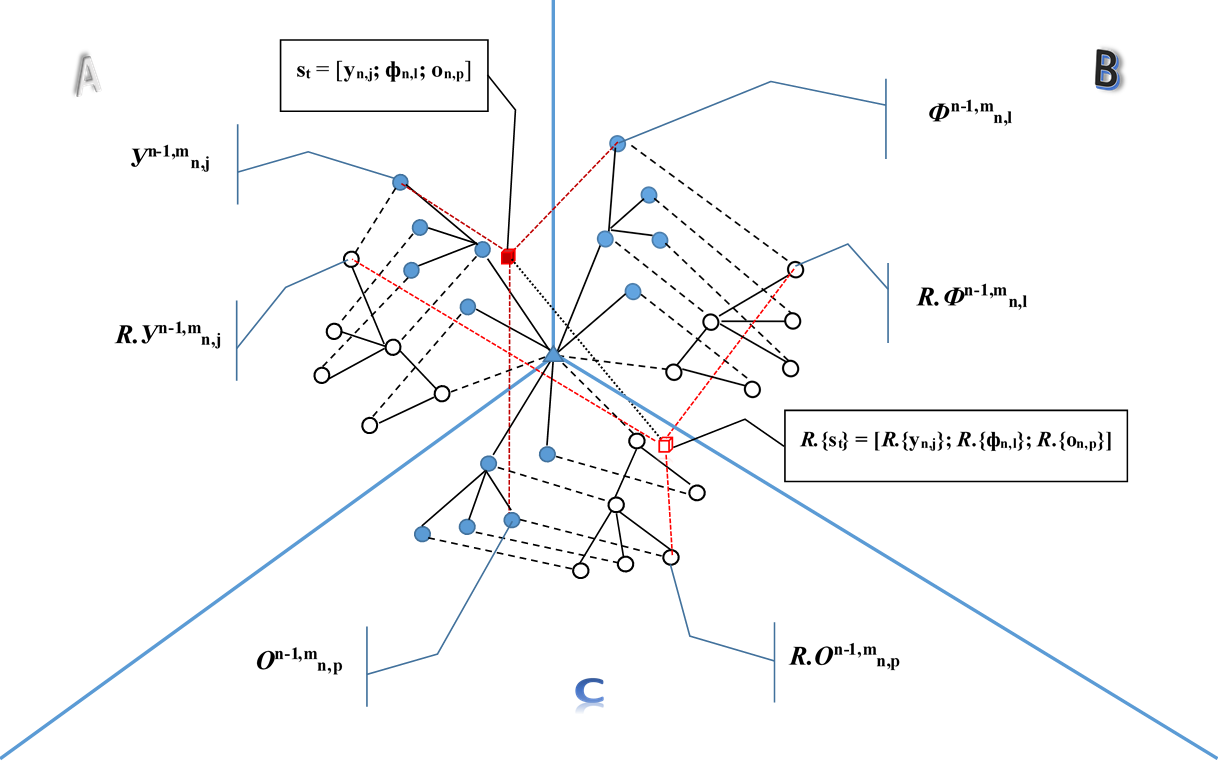 Рисунок 1 – Модель трехмерной бызы знанийНа данном рисунке А, В и С – плоскости классифицирования, в каждой из которых размещена одна иерархическая классификация с одной вершиной: (А) по видам структурных характеристик (внешней детерминанты или функционального запроса, причин); (В) по видам функциональных характеристик (осуществляемых процессов, становления, адаптации) и (С) по видам субстанциальных/объектных характеристик (получаемых результатов, следствий). Таким образом, каждая классификация описывает один из аспектов системы: узловой или структурный, функциональный, субстанциальный или объектный, в соответствии с системно-объектным подходом. Они, естественно, могут отличаться по своей структуре. Закрашенный треугольник в центре пересечения осей – общий для трех классификаций самый абстрактный класс в моделируемой предметной области, не имеющий родового понятия (надкласса). Закрашенные кружки – классы объектов предметной области (системы-классы), представляющие собой подклассы разного уровня иерархии самого абстрактного класса. Не закрашенные кружки – классы свойств этих объектов (свойства-классы), представляющие собой подклассы свойств самого абстрактного класса. Как видно из рисунка, граф классификации свойств объектов изоморфен графу классификации объектов, что также соответствует системно-объектному подходу. В связи с этим базу знаний, основанную на такой модели, будем называть системно-объектной трехмерной базой знаний (СОТБЗ).Введем обозначения для описания трехмерной классификации в терминах дескрипционной логики (ДЛ) SHOIQ [5].Классы (концептуальные системы) объектов/характеристик на плоскости А обозначим Уi,ki+1,j (это значит, что система-класс Уi,ki+1,j, находящаяся на i+1-ом уровне иерархии и j-я по номеру, является видом/подсистемой системы-класса Уi-1,mi,k, находящейся на i-ом уровне иерархии и k-ой по номеру); классы свойств этих объектов/характеристик – R.Уi,ki+1,j. Классы объектов на плоскости В обозначим Фi,ki+1,j; классы их свойств – R.Фi,ki+1,j. Классы объектов на плоскости С обозначим Оi,ki+1,j; классы их свойств – R.Оi,ki+1,j. Здесь k, j и m – порядковые номера классов на i-ом, i+1-ом и i-1-ом уровнях иерархии соответственно. Общий для трех классификаций самый абстрактный класс объектов обозначим УФО0,1, а его свойства R.У0,1, R.Ф0,1 и R.О0,1 как самые абстрактные классы свойств.Тогда классификации на плоскостях А, В и С могут быть описаны в терминах ДЛ SHOIQ как наборы терминологических аксиом (TBox) и наборы аксиом для ролей (RBox) следующим образом:Закрашенный на рисунке кубик, соответствует системе-явлению, которое соотносится с определенным классом структурных характеристик (функционального запроса или внешней детерминанты) на плоскости А; с определенным классом функциональных характеристик (процессов, внутренней детерминанты) на плоскости В и с определенным классом субстанциальных/объектных характеристик (результатов, следствий) на плоскости С. Обозначим эту систему-явление (материальную систему) st = [уn,j; фn,l; оn,p], где st – система-явление с номером t; n – рассматриваем как номер последнего уровня/яруса иерархии в каждой классификации, на котором располагаются «листьевые» конкретные классы, не имеющие подклассов; j, l, p – порядковые номера классов на n-ном уровне/ярусе иерархии. Данное соотнесение (классифицирование) конкретного явления (системы-явления) обусловлено соответствующим соотнесением свойств этой системы (не закрашенный кубик) с классами свойств в трех плоскостях. Обозначим этот набор системных свойств R.{st} = [R.{уn,j}; R.{фn,l}; R.{оn,p}]. Используя предложенные обозначения можно сформулировать в терминах ДЛ SHOIQ набор утверждений об отношениях и свойствах индивидов – ABox.В настоящее время принято деление моделей представления знаний на концептуальные и эмпирические [8]. При этом в данной работе отмечается, что концептуальная модель делает возможным распознавание проблемы и позволяет уменьшать время для ее предварительного анализа. Однако, практическое использование концептуальной модели влечет за собой необходимость преобразования ее в эмпирическую, в которой знания могут быть накоплены в виде эмпирических моделей, как правило, описательного характера [8]. Предлагаемая же в данной работе модель трехмерной классификации, основанная на системно-объектном подходе, которую далее будем называть системно-объектной трехмерной базой знаний (СОТБЗ), объединяет в себе и концептуальные, и конкретные эмпирические знания. При этом все знания в такой БЗ структурированы, связаны между собой и формально, и содержательно описаны. Классификация в плоскости А по определению представляет собой классификацию причин возникновения некоторых следствий (процессов, событий, явлений и т.д.). Классификация в плоскости В по определению представляет собой классификацию процессов (обстоятельств), возникающих под действием причин из классификации А. Классификация в плоскости С по определению представляет собой классификацию следствий (результатов), возникающих под влиянием обстоятельств из классификации В, возникающих под действием причин из классификации А. Можно также утверждать, что А является причиной следствия С, возникающего при условии В.  Такое понимание сути трехмерной классификации позволяет сформулировать процедуры использование предлагаемой трехмерной БЗ для поддержки принятия решений и прогнозирования. Предположим требуется создать систему, соответствующую, например, классу Оn-1,mn,p объектов со свойствами, относящимися к классу R.Оn-1,mn,p объектных (субстанциальных) характеристик (см. рис. 1). Если в БЗ учтены экземпляры систем, относящихся к данному классу субстанциальных характеристик (например, система st со свойствами R.{st}), то можно определить класс (в данном примере Уn-1,mn,j со свойствами R.Уn-1,mn,j), к которому относятся причины (требования, потребности и т.д.) появления требуемых объектов при условии выполнения функций (процессов) Фn-1,mn,l со свойствами R.Фn-1,mn,l (см. рис. 1). Таким образом, может быть осуществлена поддержка определения требований, мер, решений и т.п., необходимых для достижения заданного результата.  Таким образом, поддержка управления с помощью СОТБЗ обеспечивается нахождением соответствия: (Оn-1,mn,p; R.Оn-1,mn,p)  (Фn-1,mn,l; R.Фn-1,mn,l)  (Уn-1,mn,j; R.Уn-1,mn,j).Такое соответствие может быть обнаружено, если существует хотя бы одна система-явление:st = [уkn,j; фkn,l; оkn,p]; R.{st} = [R.{уkn,j}; R.{фkn,l}; R.{оkn,p}] для которой справедливо:где k номер системы-явления, узловая, функциональная и структурная характеристики которой относятся к соответствующим вышеназванным классам.    Следовательно, поддержка управления с помощью СОТБЗ сводится к следующим шагам.1. Найти в плоскости С трехмерной классификации класс объектов (результатов) Оn-1,mn,p, со свойствами/характеристиками R.Оn-1,mn,p максимально приближенными к требуемым.2. Найти среди хранящихся в СОТБЗ систем-явлений (экземпляров) такую, у которой оkn,p  Оn-1,mn,p и R.{оkn,p}  R.Оn-1,mn,p. Если такая система-явление существует, то перейти к 3-му шагу. Если нет, то поддержка управления с помощью СОТБЗ невозможна.3. По структурной характеристике найденной системы-явления (уkn,j; R.{уkn,j}) определить класс Уn-1,mn,j (со свойствами R.Уn-1,mn,j) мер или решений необходимых для получения требуемого результата.4. При необходимости следует учесть процессы (Фn-1,mn,l; R.Фn-1,mn,l), которые неизбежно будут происходить при принятии найденного решения для достижения требуемого результата. Предположим необходимо определить каковы будут последствия некоторого явления в виде принимаемых решений или мер, выдвигаемых требований, ситуаций и т.д., соответствующих, например, классу Уn-1,mn,j узлов со свойствами, относящимися к классу структурных (узловых) характеристик R.Уn-1,mn,j (см. рис. 1). Если в БЗ учтены экземпляры систем, относящихся к данному классу узловых характеристик (например, система st со свойствами R.{st}), то можно определить класс (в данном примере Оn-1,mn,p со свойствами R.Оn-1,mn,p), к которому относятся следствия (результаты) действия упомянутых причин при условии выполнения функций (процессов) Фn-1,mn,l со свойствами R.Фn-1,mn,l (см. рис. 1). Таким образом, может быть осуществлено прогнозирование последствий выдвигаемых требований, принимаемых мер, решений или ситуаций и т.п. Таким образом, прогнозирование с помощью СОТБЗ обеспечивается нахождением соответствия: (Уn-1,mn,j; R.Уn-1,mn,j)  (Фn-1,mln,jl; R.Фn-1,mn,jl)  (Оn-1,mlpn, jlp; R.Оn-1, mn,jlp), гдеjl – означает, что Фn-1,mln,jl со свойствами R.Фn-1,mln,jl является функциональностью именно узла Уn-1,mn,j со свойствам R.Уn-1,mn,j, но при этом l, как номер функции данного узла, может изменяться от 1 до некоторого значения, так как каждый узел может балансироваться не единственной функцией.jlp – означает, что Оn-1,mlpn,jlp со свойствами R.Оn-1, mlpn,jlp является объектом, реализующим функциональность именно Фn-1,mln,jl со свойствами R.Фn-1,mln,jl, но при этом p, как номер объекта, реализующего данную функцию, может изменяться от 1 до некоторого значения, так как каждая функция может быть реализована не единственным объектом.Такое соответствие может быть обнаружено, если существует хотя бы одна система-явление: st = [уkn,j; фkn,jl; оkn,jlp]; R.{st} = [R.{уkn,j}; R.{фkn,jl}; R.{оkn,jlp}] для которой справедливо:Следовательно, прогнозирование с помощью СОТБЗ сводится к следующим шагам.1. Найти в плоскости A трехмерной классификации класс узлов (внешних детерминант, причин) Уn-1,mn,j, со свойствами/характеристиками R.Уn-1,mn,j максимально приближенными к существующей ситуации.2. Найти среди хранящихся в СОТБЗ все системы-явления (экземпляры), у которых уkn,j  Уn-1,mn,j и R.{уkn,j}  R.Уn-1,mn,j. Если хотя бы одна такая система-явление существует, то перейти к 3-му шагу. Если нет, то прогнозирование с помощью СОТБЗ невозможно.3. С учетом всех функций фkn,jl со свойствами R.{фkn,jl} во всех хранящихся в СОТБЗ системах-явлениях с узлом уkn,j со свойствами R.{уkn,j} определить все возможные классы функций Фn-1,mln,jl с характеристиками R.Фn-1,mln,jl.4. С учетом всех объектов/результатов оkn,jlp со свойствами R.{оkn,jlp} во всех хранящихся в СОТБЗ системах-явлениях с функциями фkn,jl со свойствами R.{фkn,jl} определить все возможные классы ожидаемых объектов/результатов Оn-1,mlpn,jlp с характеристиками R.Оn-1, mlpn,jlp.5. Если кроме структурной характеристики существующей ситуации Уn-1,mn,j, имеется информация о том какие из функций (процессов) Фn-1,mln,jl реально сопровождают данную ситуацию, то число классов ожидаемых объектов/результатов Оn-1,mlpn,jlp можно сократить.Из описания процедур поддержки управления и прогнозирования следует, что качество прогноза и поддержки управления с помощью СОТБЗ зависит от качества классификаций, в первую очередь от их детальности и от количества хранящейся информации о системах-явлениях. Чем последних больше, тем надежнее прогноз и поддержка управления. СПИСОК ЛИТЕРАТУРЫ1. Баланова Л.А., Ющенко Е.В. Модели представления знаний: виды, применение, достоинства и недостатки // Электронный ресурс. URL: https://files.scienceforum.ru/pdf/2020/5e04a0ce76fcc.pdf.2. Проблемы представления и моделирования знаний // Электронный ресурс. URL: https://lektsia.com/6xc78c.html .3. Масич И.С., Краева Е.М., Кузьмич Р.И., Гулакова Т.К. Сравнительный анализ методов классификации данных на практических задачах прогнозирования и диагностики // Научно-технический журнал: «Системы управления и информационные технологии». 2011. №1(43). С. 20-25. 4. Маторин С.И., Гуль С.В. Системно-объектное классификационное моделирование сложных предметных областей // Экономика. Информатика. 2023. №50(1). С. 152–161.5. Schmidt-Schauss M., Smolka G. Attributive concept descriptions with complements // Artificial Intelligence. Elsevier Science Publishing Company, Inc. 1991. № 48(1). P. 1-26.Гуль Светлана Владимировна Белгородский государственный национальный исследовательский университет, г. БелгородАспирант, старший преподаватель кафедры «Информационных и робототехнических систем»Тел.: +7(904)5310341E-mail: medintseva@bsu.edu.ruМаторин Сергей Игоревич Белгородский государственный национальный исследовательский университет, г. БелгородД.т.н., профессор, профессор кафедры «Информационных и робототехнических систем»Тел.: +7(951)1559075E-mail: matorin@bsu.edu.ru;.;.;.;.;.;.;.;.;,;.;.;.